Zagreb, 20. lipnja 2023._____________________________________________________________________________________________________________________________________________________________________________________________________________________________PRIJEDLOGZ A K LJ U Č A KVlada Republike Hrvatske i Vijeće ministara Bosne i Hercegovine pozdravljaju jačanje uzajamnih odnosa i produbljivanje suradnje nadležnih institucija Republike Hrvatske i institucija unutar Bosne i Hercegovine na području socijalne skrbi. 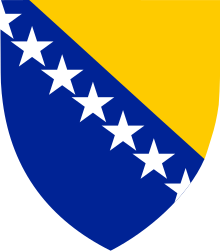  VIJEĆE MINISTARA 
BOSNE I HERCEGOVINE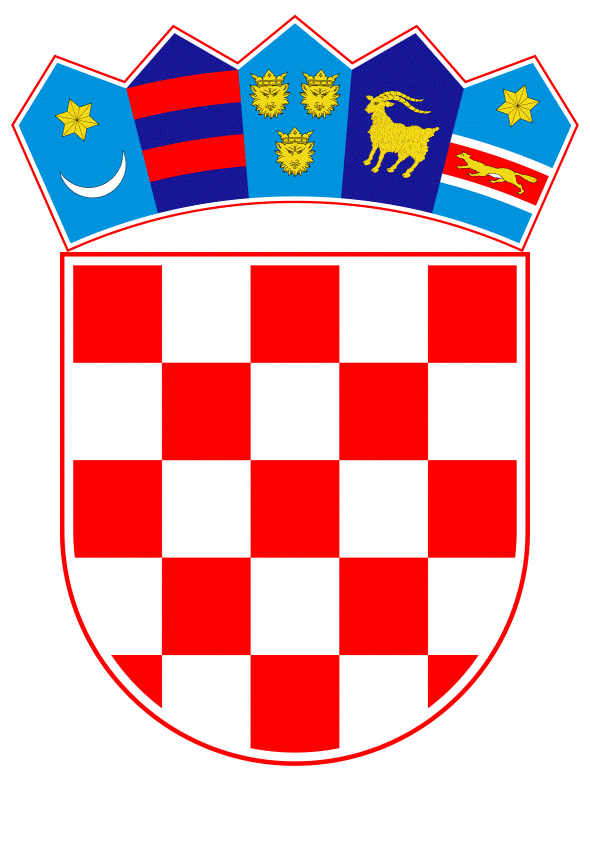  VLADA REPUBLIKE HRVATSKEPredlagatelj:Vlada Republike Hrvatske  Predmet:Prijedlog zaključka o suradnji na području socijalne skrbi